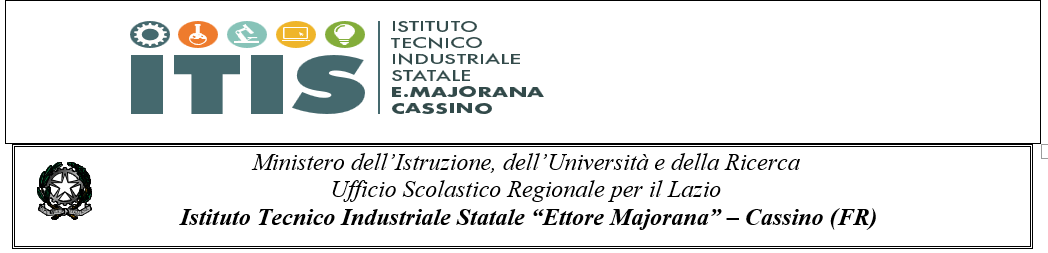 ISTANZA DI PARTECIPAZIONE – BANDO ESPERTO INTERNO FORMATOREIl/la Sottoscritto/a_____________________________________________________________________ nato/a___________________il_____________,residentea………………………………………….. _______________________________________,CAP___________Via_____________________________________tel._____________________________;e-mail_______________________Codice fiscale___________________________________PartitaIva________________________________dichiara ai sensi del D.P.R. 445/00 di aver preso visione del bando pubblico per la selezione di ESPERTI presso Istituto  Tecnico  Industriale  Statale  “Ettore Majorana” Progetto 10.2.3B-FSEPON-LA-2018-8e di accettarne incondizionatamente i contenuti. Chiede di essere ammesso alla selezione e dichiara di: 1. essere a conoscenza delle attività formative da realizzare e di avere competenze nella realizzazione dei compiti previsti dall’avviso; 2. avere competenze ed esperienze idonee per svolgere l’incarico richiesto allegando alla presente idonee certificazioni ed attestazioni valide a dimostrare i requisiti di ammissione alla valutazione; Allega: a. curriculum in formato europeo con espressa dichiarazione di veridicità debitamente sottoscritto; b. dichiarazione resa ai sensi del D.P.R. 445/00 relativamente ai seguenti requisiti: - essere in possesso della cittadinanza italiana o di uno degli Stati membri dell’Unione europea; - godere dei diritti civili e politici; - non aver riportato condanne penali e non essere destinatario di provvedimenti che riguardano l’applicazione di misure di prevenzione, di decisioni civili e di provvedimenti amministrativi iscritti nel casellario giudiziale; - essere a conoscenza di non essere sottoposto a procedimenti penali; - essere in possesso dei requisiti essenziali previsti dall’Avviso  di selezione .c. copia documento di riconoscimento in corso di validità debitamente sottoscritto; d.altra documentazione ritenuta idonea alla valutazione di seguito riportata: __________________________________________________________________________________ __________________________________________________________________________________________________________________________________________________________________ Si autorizza al trattamento dei dati personali ai sensi del regolamento UE 2016/679 (GDPR).DATA_________________  	FIRMA_________________Moduli per i quali si intende presentare candidatura:Azione10.2.3B-FSEPON-LA-2018-8Figure Professionali E Requisiti RichiestiDurataBarrare i Moduli PresceltiTipologia Di Modulo: Potenziamento linguistico e CLILTitolo Del Modulo: Your connection to the worldLaurea O Titolo Equipollente O Esperto Di Settore Di Intervento30 ore□Tipologia di modulo: Potenziamento linguistico e CLILTitolo del modulo: English for FreeLaurea o Titolo equipollente o Esperto di settore di intervento30 ore□